Temat kompleksowy: MUZYKA WOKÓŁ NASDzień I: Kto tak pięknie gra?„Rytmy” – zabawa rytmiczno – matematyczna. Rodzic wystukuje na bębenku (stole itp.) rytm, a dziecko układa go z kolorowych patyczków.„Rysunek Franka” – słuchanie opowiadania D. Kossakowskiej. Franek bardzo lubi rysować. Często wolny czas spędza tworząc ciekawe prace plastyczne. Dzisiaj przyszedł do niego Felek. Franek i Felek chodzą razem do szkoły. Ostatnio na lekcji języka polskiego rozmawia-no o Polsce. Chłopcy wiedzą, jak wygląda mapa Polski. Znają też polską flagę. Felek i Franek przygotowują ilustracje do dekoracji, którą wykonają w klasie wspólnie z innymi dziećmi. Znajdzie się na niej to wszystko co dotyczy naszej ojczyzny – Polski.Rozmowa na temat opowiadania. - co lubi robić Franek?- co Franek robi w wolnym czasie?- kto przyszedł do Franka?- o czym rozmawiano na lekcji języka polskiego?- jakie informacje o Polsce znają chłopcy?- co przygotowują chłopcy do szkoły?- jakie rzeczy znajdą się na dekoracji, którą dzieci wykonają wspólnie w klasie?Wyszukiwanie na ilustracji przedmiotów, których nazwy zawierają głoskę „f”. Karta pracy, cz. 4, s. 26.Dziecko ogląda ilustrację i wymienia nazwy zawierające głoskę f na początku, w środku lub na końcu: flagi, farby, fioletowy, kaloryfer, fabryka, fiołki, fotel.Analiza i synteza słuchowa wyrazu „flaga”.- Wybrzmiewanie sylab (fla-ga) i głosek (f-l-a-g-a).- Wypowiadanie sylab połączone z klaskaniem.- Liczenie głosek w wyrazie flaga - 5.Określenie położenia głoski odpowiadającej literze „f”.- Podawanie wyrazów z głoską f w na początku wyrazu (fotel, flaga, futro), w środku wyrazu (mikrofon, rafa, kufer), na końcu wyrazu (kilof, autograf, paragraf).- Określenie rodzaju głoski f (spółgłoska).Analiza i synteza wzrokowa wyrazu „flaga”.- Budowanie modelu wyrazu Polska z wykorzystaniem nakrywek czerwonych i niebieskich – dziecko odpowiada czy poszczególne głoski to spółgłoski (f, l, g  – kolor niebieski) czy samogłoski ( a – kolor czerwony).- Liczenie samogłosek i spółgłosek w wyrazie flaga.Prezentacja litery „f” drukowanej małej i wielkiej. Karta pracy, cz. 4, s. 26.Demonstracja litery „f” pisanej małej i wielkiej – porównanie jej z literą drukowaną.- Pokaz pisania litery f, F bez liniatury – zwrócenie uwagi na kierunek pisania.- Omówienie miejsca zapisu litery f małej i wielkiej w liniaturze.- Analiza kształtu litery f, F.- Ćwiczenia ręki przygotowujące do pisania – zaciskanie pięści, prostowanie  palców, naśladowanie gry na pianinie, klaskanie.- Lepienie litery f pisanej małej i wielkiej z plasteliny lub ułożenie ze sznurka lub innego dogodnego materiału.Nauka pisania litery „f”, „F”.- Ćwiczenia w pisaniu litery f, F palcem w powietrzu, na dywanie, na blacie stolika, na plecach.Ćwiczenia w czytaniu tekstu. Karta pracy, cz. 4, s. 26.Zaznacz w wyrazach litery f F. Pokoloruj litery używając odpowiedniego koloru. Przeczytaj pary wyrazów i powiedz czym się różnią. Karta pracy, cz. 4, s. 27Wprowadzenie do tematu kompleksowego:Wizyta w szkole muzycznej - Poznajemy instrumentyhttps://www.youtube.com/watch?v=f43qSH2Nq9w„Instrumenty perkusyjne” Dziecko ogląda instrumenty perkusyjne, wypowiada się na temat ich wyglądu, demonstruje sposób gry na wybranych instrumentach.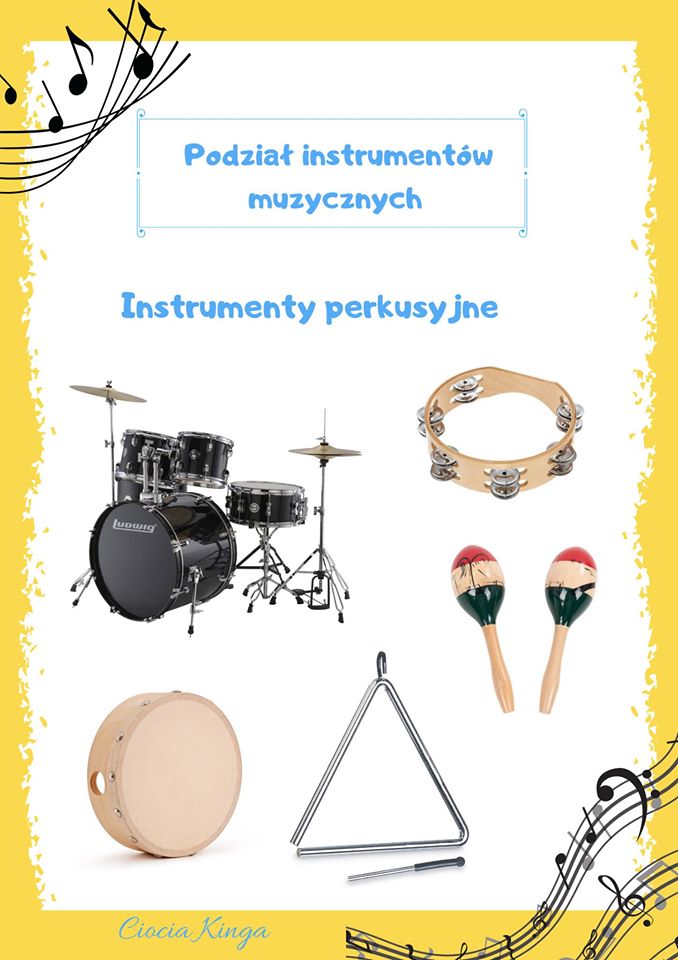 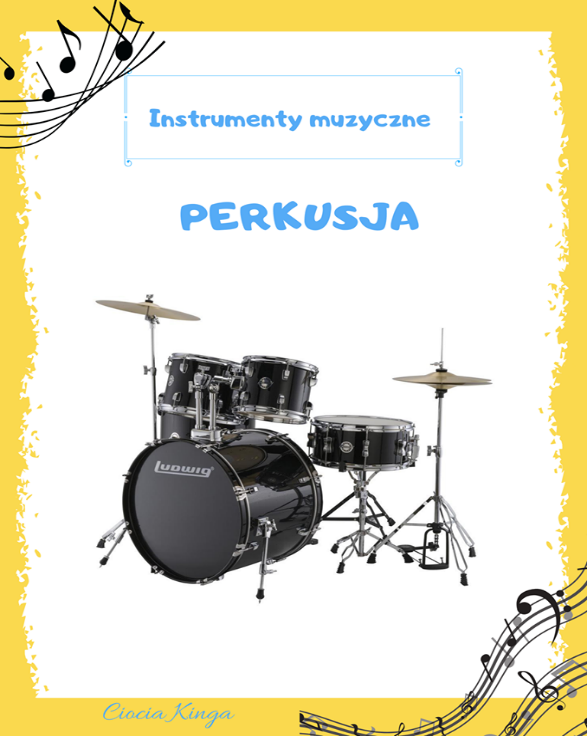 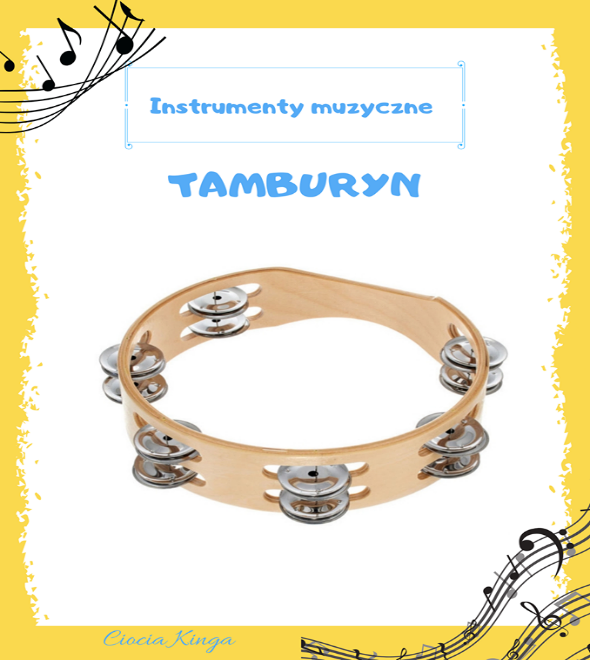 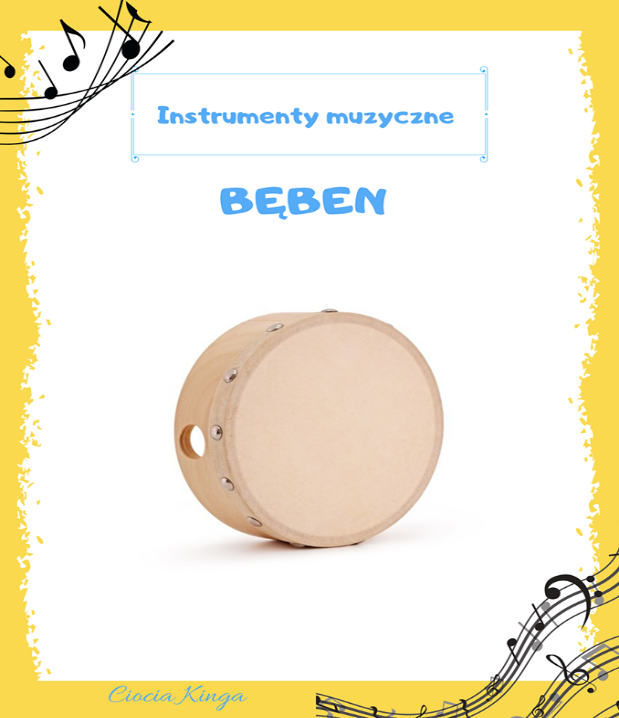 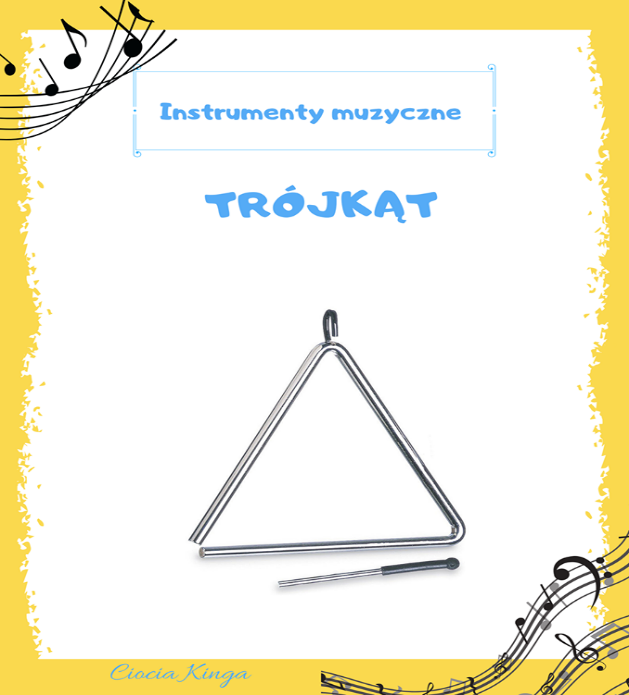 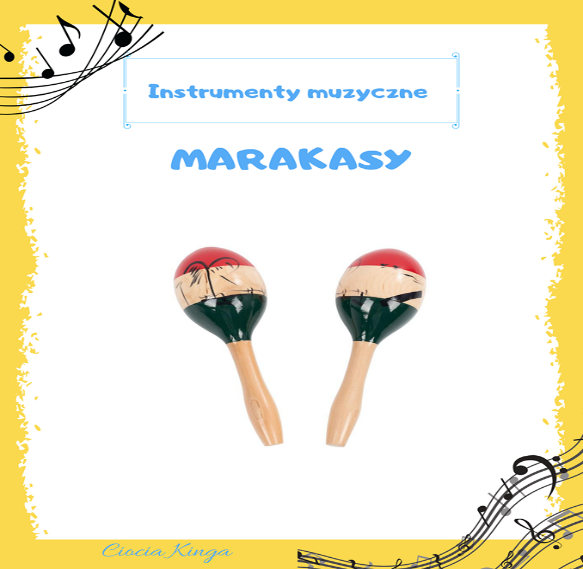 Praca plastyczna:Dziecko ozdabia plastikową butelkę elementami wyciętymi z kolorowego papieru samoprzylepnego. Następnie wsypuje do butelki fasolę, groch itp. Wykonuje próbę wydobycia dźwięku.Miłego dnia Pani Renia i Pani Marta